تأييد للانتفاضة وحل الدولتين انقسام حول التنسيق الامني تقدم لمروان البرغوثي وتراجع الثقة في السلطة والشخصياتسلبية ضد داعش وثقة بالاتحاد الاوروبي اظهر استطلاع للراي أعده مركز القدس للاعلام والاتصال أن أكثرية من (55.9%) من الفلسطينين تؤيد استمرار الانتفاضة/الهبة الحالية، مقابل 41% عارضوها، واللافت أن اغلبية المؤيدين كانت من قطاع غزة(75.8%) مقابل اغلبية معارضة في الضفة بلغت 51.6%.  كما أيدت أكثرية من 56.2% استمرار عمليات الطعن الجارية مقابل 41.1% عارضوها، وهنا يظهر ايضا ارتفاع التأييد لعمليات الطعن في غزة حيث ايدتها اغلبية من 79.5% مقابل اغلبية معارضة في الضفة بلغت 53.9%.حل الدولتين وما زال حل الدولتين هو الاكثر قبولا لدى المستطلعين بدليل ان اكثرية من 69% عارضت تغير السياسية الفلسطينية الرسمية من المطالبة بدولة مستقلة في الضفة والقطاع الى المطالبة بحقوق متساوية للعرب واليهود في دولة واحدة في فلسطين التاريخية من النهر إلى البحر، بينما ايد ذلك أقلية من 24.8%. التنسيق الأمني: انقسام وحول التنسيق الأمني بين السلطة وإسرائيل ظهر ان هناك انقسام بين الفلسطينين حول وقفه مع تفاوت بسيط، حيث قال 48.2% إنهم مع إنهائه، مقابل 43.4% أيدوا استمراره. وفي المقابل أيدت اكثرية من 52.7% استمرار التنسيق الأمني، حال كان وقفه مرهونا بوقف التنسيق المدني(التصاريح، التحويلات الطبية .. الخ) مقابل 38.6% عارضوا ذلك.تراجع  السلطة   وقد أظهر الاستطلاع تراجعا في نسبة الرضا عن الطريقة التي يدير بها الرئيس أبو مازن عمله كرئيس للسلطة الوطنية من 52.4% في آب من العام الماضي إلى 45.3% في آذار الحالي. وبالمثل تراجعت نسبة الذين يقولون أن الدكتور رامي الحمد الله يقوم بعمله كرئيس للوزراء بشكل جيد من 25.5% في آذار من العام الماضي إلى 22.2% في آذار الحالي.كما يظهر الاستطلاع وجود تراجع في تقييم الجمهور لأداء بعض أجهزة السلطة، حيث ارتفعت نسبة من اعتبروا ان أداء جهاز التربية والتعليم سيئ من 12.9% في تشرين أول 2010 إلى 29.3% في آذار الحالي، وكذلك الحال بالنسبة التلفزيون الفلسطيني الذي ارتفعت نسبة من يعتبرون أداءه سيئا من  17.3% في تشرين أول 2010 إلى 29.5% في آذار الجاري. البرغوثي  يتقدم وقد أظهر الاستطلاع ارتفاعا في شعبية مروان البرغوثي، حيث ارتفعت نسبة الذين سينتخبونه في حال جرت انتخابات ولم يترشح فيها الرئيس محمود عباس من 10.5% في آب من العام الماضي إلى 15.3% في آذار الحالي، وفي المقابل حافظ الرئيس عباس على موقعه في المرتبة الاولى من حيث نسبة ثقة الجمهور (14.4%) به تلاه اسماعيل هنية(10.8%) ثم مروان البرغوثي الذي حظي ايضا بارتفاع في مستوى الثقة إلى 9.9% في هذا الاستطلاع بعد أن كان 5.4% في اذار من العام الماضي. ومن ناحية أخرى، أظهر الاستطلاع تراجعا في نسبة الثقة في حركة حماس من 22.0% في آذار من العام الماضي إلى 16.5% في آذار الحالي، وفي المقابل ثبتت نسبة الثقة في حركة فتح حيث بلغت 35.5% في هذا الاستطلاع بعد ان كانت 34% في اذار من العام الماضي. المصالحة ثم الانتخابات واظهر الاستطلاع ارتفاع نسبة مؤيدي  Q12 اجراء الانتخابات(54.1%) شريطة أن تكون بعد المصالحة، مقابل 37.6% يؤيدون إجراء الانتخابات حتى لو لم تتم المصالحة. ويأتي  هذا في ظل ارتفاع نسبة التشاؤم تجاه المصالحة حيث توقع فقط 27.8% أن تجري المصالحة قبل نهاية العام الحالي، مقابل 61.3% توقعوا العكس. داعش: سلبي ويبين الاستطلاع استمرار النظرة السلبية تجاه تنظيم داعش  سواء في الضفة او القطاع حيث أكثرية من 82.1% قالت أنها تنظر بشكل سلبي إلى ما تقوم به داعش. مقابل 6.1% قالة العكس. وبالمثل، قالت أكثرية من 52.1% إن تنظيم داعش يضر القضية الفلسطينية مقابل 2.8% فقط قالوا إنه يخدمها. المصداقية السياسية: الاتحاد الاوروبي ويبدو أن الثقة السياسية بالإتحاد الأوروبي أعلى منها بأي جهة دولية أخرى، فقد فضلت النسبة الأعلى 22.5% وساطة الإتحاد الأوروبي في حالة استئناف المفاوضات الفلسطينية الإسرائيلية يليها مصر حيث أن نسبتها 19.2%، مقابل 16.3% فضلوا اللجنة الرباعية، و 17.9% فضلوا الأمم المتحدة، و4.9% فضلوا الولايات المتحدة.الآلية :تم مقابلة عينة عشوائية بلغ عددها 1200 شخص تزيد أعمارهم عن 18 سنة في الضفة الغربية وقطاع غزة بين  1 و  5  آذار 2016 .  تمت المقابلات في المنازل وتم انتقاء شخص من المنزل بناءاً على جدول Kish. لقد تمت المقابلات في 130 موقع سكني بطريقة عشوائية بناءاً على عدد السكان.في الضفة الغربية، تم جمع 750  استمارة من المدن والقرى والمخيمات التالية:الخليل: الخليل، سعير، الظاهرية، بيت عوا، إذنا، دورا، ترقوميا، تفوح، بيت أمر، بيت كاحل، يطا، خرسا، الريحية، مخيم الفوًار. جنين: جنين، قباطية، برقين، عرًابة، فقوعة، مسلية، الزاوية، مخيم جنين.طوباس: طوباس، تياسير. رام الله و البيرة: رام الله، نعلين، سلواد، بيتونيا، عابود، كفر عين، بتين، سردا، مخيم الجلزون.أريحا: أريحا، الجفتلك. القدس: الرام وضاحية البريد، حزما، أبو ديس، جبع، بيت حنينا، شعفاط، البلدة القديمة، سلوان، رأس العامود، مخيم قلنديا. بيت لحم: بيت فجار، الدوحة، العبيدية، بيت لحم، الولجة، مخيم الدهيشة. نابلس: عصيرة الشمالية، نابلس، عقربة، تلفيت، صرة، نصف جبيل، مخيم عين بيت الماء. سلفيت: بديا، كفل حارس. طولكرم: دير الغصون، بلعا، طولكرم، كفر صور، صيدا. قلقيلية: قلقيلية، عزون، جنصفوت.  وفي قطاع غزة: تم جمع  450   استمارة من : غزة: الرمال الشمالي، الرمال الجنوبي، الزيتون، الشجاعية، التفاح، الدرج، النصر، الشيخ رضوان، تل الهوى، المغراقة، مخيم الشاطئ.  خان يونس:خان يونس، عبسان الكبيره،عبسان الصغيرة، بني سهيلا، القرارة، خزاعه، مخيم خان يونس. رفح: رفح، شوكة الصوفي، مخيم رفح. شمال غزة: جباليا، بيت لاهيا، بيت حانون، مخيم جباليا. دير البلح: دير البلح، البريج، الزوايده، النصيرات ، مخيم المغازي، مخيم البريج، مخيم دير البلح. نسبة الخطأ كانت -3،+3 .النسبة المؤكدة تصل إلى 95%.النتائج: 1- ما مدى تفاؤلك أو تشاؤمك تجاه المستقبل بشكل عام، هل يمكنك القول أنك متفائل جدا، متفائل، متشائم، أم متشائم جدا؟ 2- هل تؤيد بشدة، تؤيد نوعا ما، تعارض نوعا ما، أم تعارض بشدة إستمرار الإنتفاضة/ الهبة الحالية؟   3- إلى أي مدى تؤيد أو تعارض إستمرار عمليات الطعن الجارية ضد إسرائيليين؟     4- هل أنت راض أم غير راض حول الطريقة التي يدير فيها محمود عباس (أبو مازن) عمله كرئيس للسلطة الوطنية الفلسطينية؟5- هل تعتقد أن رئيس الوزراء رامي الحمد الله يقوم بعمله كرئيس للوزراء بشكل جيد، متوسط، أم سيئ؟ 6- بشكل عام، كيف تقيم أداء السلطة الوطنية الفلسطينية، هل تقول أن أدائها جيد جدا، جيد، سيئ، أم سيئ جدا؟ 7- كيف تقيم أداء أجهزة السلطة الوطنية التالية، هل ترى أدائها: جيد، متوسط، أم سيئ؟ 8-هناك نقاش حول مستقبل السلطة الفلسطينية، حيث يعتقد البعض أن هنالك ضرورة لحل السلطة في المرحلة الحالية بينما يعتقد البعض الآخر أن هنالك ضرورة لبقاء السلطة والحفاظ عليها، فما رأيك أنت؟   9- هل تعتقد أنه يوجد فساد في السلطة الفلسطينية؟ 10- هل تتوقع حدوث مصالحة وطنية بين حركتي فتح وحماس قبل نهاية العام 2016؟ 11- إذا إستمر الإنقسام، وتعذر إجراء الإنتخابات في كافة المناطق الفلسطينية، هل تؤيد أجراء الإنتخابات في الضفة والقدس بدون قطاع غزة؟ 12- وفقا للقانون الاساسي الفلسطيني، كان يجب إجراء الإنتخابات التشريعية والرئاسية قبل حوالي خمس سنوات، هل أنت مع إجراء الإنتخابات هذا العام على كل الأحوال، أم أنك مع إجراء الإنتخابات فقط إذا تمت المصالحة؟  13- إلى أي مدى تتابع أخبار جهود المصالحة الجارية حاليا بين حركتي فتح وحماس؟   14- من ناحية المبدأ، هل تؤيد بشدة أو تؤيد نوعا ما، أو تعارض نوعا ما أو تعارض بشدة إستئناف مفاوضات السلام بين الفلسطينيين وإسرائيل؟ 15- إذا تم إستئناف المفاوضات بين إسرائيل والفلسطينيين، فمن تفضل أن يقوم بدور الراعي بين الطرفين؟  16- هل تعتقد أنه يتوجب على منظمة التحرير الإستمرار في التنسيق الأمني أم إنهاء التنسيق الأمني مع إسرائيل؟   17- أعلنت إسرائيل مؤخرا أنها سوف توقف التنسيق المدني ( مثلا: تصاريح، تحويلات طبية، لم الشمل،...إلخ) مع السلطة إذا أوقفت السلطة التنسيق الأمني، في هذه الحالة، هل أنت مع وقف أم إستمرار التنسيق الأمني ؟    18- هل تؤيد تغير السياسة الفلسطينية من المطالبة بدولة مستقلة في الضفة والقطاع إلى المطالبة بحقوق متساوية للعرب واليهود في دولة واحدة في فلسطين التاريخية من النهر إلى البحر؟     19- برز مؤخرا في وسائل الإعلام أنباء عن تقدم قوات داعش في العراق وسوريا، هل لديك رأي إيجابي جدا، إيجابي نوعا ما، سلبي نوعا ما، أم سلبي جدا إتجاه ذلك؟ 20- هل تعتقد أن تنظيم داعش يخدم القضية الفلسطينية؟ أم يضر القضية الفلسطينية؟ أم لا يؤثر على القضية الفلسطينية؟  21- إذا ما جرت إنتخابات رئاسية اليوم ومحمود عباس ( أبو مازن) لم يرشح نفسه مرة أخرى، لمن سوف تصوت؟  *هذا السؤل مفتوح لم يعط للمستفتى اي خيارات22- البعض يصافح الجنس الآخر بينما آخرون لا يصافحون الجنس الآخر، ماذا بالنسبة لك أنت؟ هل : تصافح الجنس الآخر، أم لا تصافح الجنس الآخر؟ 23- لماذا لا تصافح؟ هل ذلك لاسباب دينية أم إجتماعية ؟ ( عادات وتقاليد)؟ * سؤل فقط للذين أجابو أنهم لا يصافحون في سؤال السابق 24- ما رأيك في قرار الإتحاد الأوروبي بوضع علامات مميزة على صادرات المستوطنات لتمييزها عن صادرات إسرائيل في السوق الأوروبي؟ هل تعتقد أن هذه خطوة جيدة؟ سيئة؟ لا تقدم ولا تؤخر؟ 25- هل تستخدم الإنترنت كمصدر للأخبار؟ 26- ما هو التنظيم السياسي أو الديني الذي تثق به أكثر؟**هذا السؤل مفتوح لم يعط للمستفتى اي خيارات27- ما هي الشخصية الفلسطينية التي تثق بها أكثر؟**هذا السؤل مفتوح لم يعط للمستفتى اي خيارات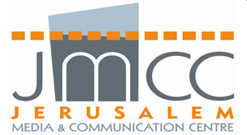 PO Box:  25047 – JerusalemTel. 02-2976555 Fax: 02-2976557Email:    poll@jmcc.orgWebsite: www.jmcc.org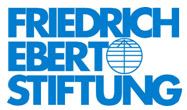 Jerusalem OfficeTel.: +972-2-532 83 98Fax: +972-2-581 96 65Email: info@fespal.orgWeb: www.fespal.orgJerusalem OfficeTel.: +972-2-532 83 98Fax: +972-2-581 96 65Email: info@fespal.orgWeb: www.fespal.orgاستطلاع رقم 85آذار / 2016استطلاع رقم 85آذار / 2016استطلاع رقم 85آذار / 2016توزيع العينة:52.5% من المستجوبين كانوا من الضفة الغربية،  10.0%من القدس، 37.5% من قطاع غزه.16.7% من القرى، 8.8% من المخيم، 74.5%من المدن.49.3% ذكور، 50.7 % إناث.68.7% متزوجين، 24.8% غير متزوجين، 4.7% أرمل/ة، 1.8% مطلق/ة،  0.0% لا جوابمعدل عمر المستجوبين 38 سنة.52.5% من المستجوبين كانوا من الضفة الغربية،  10.0%من القدس، 37.5% من قطاع غزه.16.7% من القرى، 8.8% من المخيم، 74.5%من المدن.49.3% ذكور، 50.7 % إناث.68.7% متزوجين، 24.8% غير متزوجين، 4.7% أرمل/ة، 1.8% مطلق/ة،  0.0% لا جوابمعدل عمر المستجوبين 38 سنة.وظيفة المستجوبين:وظيفة المستجوبين:12.3% طالب9.8% عامل36.0% ربة بيت2.0% مزارع/صياد1.0% فني8.8% عاطل عن العمل2.3% متقاعد8.0% رجل أعمال11.3% موظف حكومي7.0% موظف قطاع خاص1.5% مهني (دكتور، محامي،…)0.0% لا جواب8.0% رجل أعمال11.3% موظف حكومي7.0% موظف قطاع خاص1.5% مهني (دكتور، محامي،…)0.0% لا جوابالمجموعالضفة الغربيةغزةالعدد =1200العدد =750العدد = 450متفائل جدا 6.56.56.4متفائل50.851.549.6متشائم25.623.928.4متشائم جدا 16.818.014.9لا جواب0.30.10.7المجموعالضفة الغربيةغزةالعدد =1200العدد =750العدد = 450أؤيدها بشدة22.016.531.1أؤيدها نوعا ما 33.927.544.7أعارضها نوعا ما 22.426.415.8أعارضها بشدة 18.625.27.6لا جواب 3.14.40.8المجموعالضفة الغربيةغزةالعدد =1200العدد =750العدد = 450أؤيدها بشدة25.318.137.1أؤيدها نوعا ما 30.924.042.4أعارضها نوعا ما 21.425.115.3أعارضها بشدة 19.728.84.4لا جواب 2.74.00.8المجموعالضفة الغربيةغزةالعدد =1200العدد =750العدد = 450راض جدا16.517.115.6راض نوعا ما28.831.224.9غير راض نوعا ما16.014.718.2غير راض أبدا34.531.739.1لا جواب4.25.32.2المجموعالضفة الغربيةغزةالعدد =1200العدد =750العدد = 450جيد22.224.118.9متوسط37.836.739.6سيئ33.531.337.1لا جواب 6.57.94.4المجموعالضفة الغربيةغزةالعدد =1200العدد =750العدد = 450جيد جدا7.36.09.6جيد47.548.545.8سيئ24.924.425.8سيئ جدا 17.917.918.0لا جواب 2.43.20.8المجموعالضفة الغربيةغزة1- الأجهزة الأمنية العدد =1200العدد =750العدد = 450جيد 31.235.124.7متوسط31.330.133.1سيئ32.829.238.7لا جواب 4.75.63.5المجموعالضفة الغربيةغزة2- المجلس التشريعي  العدد =1200العدد =750العدد = 450جيد 16.416.716.0متوسط29.126.733.1سيئ42.340.944.4لا جواب 12.215.76.5المجموعالضفة الغربيةغزة3- مجلس الوزراء ( السلطة التنفيذية)  العدد =1200العدد =750العدد = 450جيد 20.322.117.1متوسط36.331.943.6سيئ33.932.935.6لا جواب 9.513.13.7المجموعالضفة الغربيةغزة4- جهاز التعليم الفلسطيني  العدد =1200العدد =750العدد = 450جيد 31.030.731.6متوسط38.134.743.8سيئ29.332.324.4لا جواب 1.62.30.2المجموعالضفة الغربيةغزة5- جهاز الصحة الفلسطيني  العدد =1200العدد =750العدد = 450جيد 26.629.921.1متوسط41.941.942.0سيئ30.026.036.7لا جواب 1.52.20.2المجموعالضفة الغربيةغزة6- التلفزيون الفلسطيني  العدد =1200العدد =750العدد = 450جيد 31.836.923.1متوسط35.332.939.1سيئ29.525.935.6لا جواب 3.44.32.2المجموعالضفة الغربيةغزة7- الراديو الفلسطيني  العدد =1200العدد =750العدد = 450جيد 30.834.325.1متوسط34.532.737.6سيئ25.822.731.1لا جواب 8.910.36.2المجموعالضفة الغربيةغزة8- وزارة الداخلية ( الجوازات، الهويات، الوثائق الأخرى) العدد =1200العدد =750العدد = 450جيد 40.250.822.4متوسط31.626.040.9سيئ23.017.532.2لا جواب 5.25.74.5المجموعالضفة الغربيةغزة9- وزارة الشؤون الإجتماعية  العدد =1200العدد =750العدد = 450جيد 22.724.819.1متوسط35.132.339.8سيئ35.833.339.8لا جواب 6.49.61.3المجموعالضفة الغربيةغزة10- السير والترخيص  العدد =1200العدد =750العدد = 450جيد 28.837.913.8متوسط34.532.537.8سيئ26.416.443.1لا جواب 10.313.25.3المجموعالضفة الغربيةغزةالعدد =1200العدد = 750العدد = 450هناك ضرورة لحل السلطة25.926.125.6هناك ضرورة لبقاء السلطة والحفاظ عليها 68.166.570.7لا أعرف / لا جواب 6.07.43.7المجموعالضفة الغربيةغزةالعدد =1200العدد =750العدد = 450نعم76.573.282.2لا 12.713.910.4لا أعرف / لا جواب10.812.97.4المجموعالضفة الغربيةغزةالعدد =1200العدد =750العدد = 450نعم27.824.533.1لا 61.360.961.8لا أعرف / لا جواب 10.914.65.1المجموعالضفة الغربيةغزةالعدد =1200العدد =750العدد = 450نعم، أؤيد 18.022.99.8لا، لا أؤيد 76.869.688.9لا أعرف / لا جواب 5.27.51.3المجموعالضفة الغربيةغزةالعدد =1200العدد =750العدد = 450أنا مع إجراء الإنتخابات التشريعية والرئاسية على كل الأحوال37.636.838.9أنا مع إجراء الإنتخابات فقط إذا تمت المصالحة54.152.956.0لا أعرف / لا جواب 8.310.35.1المجموعالضفة الغربيةغزةالعدد =1200العدد =750العدد = 450إلى درجة كبيرة جدا7.36.78.2إلى درجة كبيرة 22.722.822.4إلى درجة متوسطة34.134.832.9إلى درجة قليلة21.422.020.4لا أتابع  14.213.315.6لا جواب 0.30.40.5المجموعالضفة الغربيةغزةالعدد =1200العدد =750العدد = 450أؤيدها بشدة10.89.712.4أؤيدها نوعا ما 40.542.936.4أعارضها نوعا ما 22.920.427.1أعارضها بشدة 21.820.923.1لا جواب 4.06.11.0المجموعالضفة الغربيةغزةالعدد =1200العدد =750العدد = 450الإتحاد الأوروبي 22.522.522.4مصر19.213.728.2الأمم المتحدة17.917.219.1اللجنة الرباعية16.316.016.7الولايات المتحدة الأمريكية4.96.42.4لا جواب 19.224.211.2المجموعالضفة الغربيةغزةالعدد =1200العدد =750العدد = 450الإستمرار في التنسيق الأمني43.443.643.1إنهاء التنسيق الأمني 48.245.552.7لا أعرف 8.410.94.2المجموعالضفة الغربيةغزةالعدد =1200العدد =750العدد = 450 مع إستمرار التنسيق الأمني52.751.155.3مع وقف التنسيق الأمني 38.638.039.6لا أعرف / لا جواب 8.710.95.1المجموعالضفة الغربيةغزةالعدد =1200العدد =750العدد = 450نعم، أؤيد24.828.418.9لا، لا أؤيد 69.062.779.6لا أعرف / لا جواب 6.28.91.5المجموعالضفة الغربيةغزةالعدد =1200العدد =750العدد = 450إيجابي جدا0.90.71.3إيجابي نوعا ما5.25.25.1سلبي نوعا ما18.819.617.6سلبي جدا63.360.168.7لا رأي عندي 11.814.47.3المجموعالضفة الغربيةغزةالعدد =1200العدد =750العدد = 450يخدم القضية الفلسطينية2.82.73.1يضر القضية الفلسطينية52.144.165.3لا يؤثر على القضية الفلسطينية38.945.228.4لا جواب 6.28.03.2المجموعالضفة الغربيةغزةالعدد= 1200العدد =750العدد = 450مروان برغوثي15.316.014.0إسماعيل هنية 8.96.912.2محمد دحلان 5.91.912.7صائب عريقات3.02.34.2لن أصوت 1.71.32.2ولا واحد 1.82.70.4آخرون18.418.518.2لا أعرف/ لا جواب 45.050.436.1المجموعالضفة الغربيةغزةالعدد= 1200العدد =750العدد = 450أصافح33.235.928.7لا أصافح65.862.770.9لا جواب 1.01.40.4المجموعالضفة الغربيةغزةالعدد= 789العدد =470العدد = 319لاسباب دينية87.384.791.2لأسباب إجتماعية 11.313.48.2لا جواب 1.41.90.6المجموعالضفة الغربيةغزةالعدد= 1200العدد =750العدد = 450خطوة جيدة46.046.545.1خطوة سيئة8.38.87.3خطوة لا تقدم ولا تؤخر42.440.745.3لا جواب 3.34.02.3المجموعالضفة الغربيةغزةالعدد= 1200العدد =750العدد = 450نعم62.866.556.7لا 36.232.542.2لا جواب 1.01.01.1المجموعالضفة الغربيةغزةالعدد =1200العدد =750العدد = 450فتح 35.536.933.1حماس16.515.118.9الجبهة الشعبية 3.02.83.3أحزاب إسلامية أخرى2.82.04.0آخرون2.93.12.7لا أثق بأحد35.635.735.3لا جواب  3.74.42.7المجموعالضفة الغربيةغزةالعدد =1200العدد =750العدد = 450محمود عباس ( أبو مازن) 14.418.57.6إسماعيل هنية 10.88.015.3مروان برغوثي9.910.39.3محمد دحلان4.30.510.7خالد مشعل3.53.53.6آخرون14.814.415.3لا أثق بأحد 36.837.735.3لا جواب 5.57.12.9